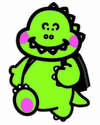 自　宅　案　内　図クラブから自宅付近の略図を記入し、クラブから自宅までの経路を朱線で示してください。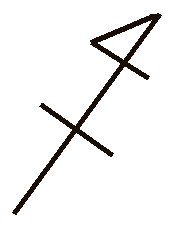 （自宅からクラブまで徒歩　　　　　　　分）